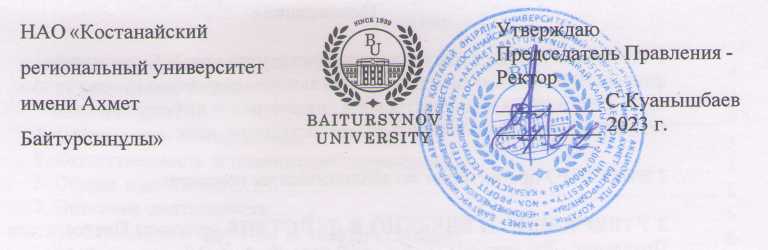 ПОЛОЖЕНИЕИНСТИТУТ (ФАКУЛЬТЕТ)ПП 042 - 2023КостанайПредисловие1 РазработанО: педагогическим институтом им. У.Султангазина, факультетом экономики и права, факультетом социально-гуманитарных наук, факультетом машиностроения, энергетики и информационных технологий,  факультетом сельскохозяйственных наук2 ВНЕСЕНО проректором по академическим вопросам3 УтвержденО и введенО в действие приказом Председателя Правления - Ректора от 07.11.2023 года № 225 ОД4 РазработчикИ: К.Есиркепова – и.о. директора педагогического им.У.Султангазина, кандидат педагогических наук;А.Табулденов – и.о. декана факультета социально-гуманитарных наук, кандидат исторических наук;А.Данекенова – и.о. декана факультета экономики и права;Б.Калаков – декан факультета машиностроения, энергетики и информационных технологий, кандидат физико-математических наук;А.Нугманов – и.о. декана факультета сельскохозяйственных наук, кандидат сельскохозяйственных наук.5 Эксперты:Е.Исакаев - проректор по академическим вопросам, кандидат биологических наук; Ж.Жарлыгасов – проректор по исследованиям, инновациям и цифровизации, кандидат сельскохозяйственных наук;А.Айдналиева – начальник отдела правового обеспечения и государственных закупок;Е.Книга – начальник отдела управления персоналом.6 Периодичность проверки	3 года7 ВВЕДЕНО: взамен ПП 110 - 2022. Положение. Институт. Настоящее положение не может быть полностью или частично воспроизведено, тиражировано и распространено без разрешения Председателя Правления-Ректора НАО «Костанайский региональный университет имени Ахмет Байтұрсынұлы».© Костанайский региональный университет имени Ахмет Байтұрсынұлы, 2023СодержаниеГлава 1. Область примененияНастоящее Положение подразделения (далее – Положение) устанавливает требования по административно-правовому закреплению за институтом (факультетом), его структуры, функциональных обязанностей, полномочий (прав) и ответственности.Требования настоящего Положения обязательны для руководства всеми сотрудниками подразделения и являются основанием для разработки должностных инструкций руководителя и сотрудников подразделения.Глава 2. Нормативные ссылкиНастоящее Положение разработано на основании следующих нормативных документов:Трудовой кодекс РК от 23 ноября 2015 г. № 414-V;Закон РК «Об образовании» от 27 июля 2007 г. №319-III;Типовые правила деятельности организаций высшего и (или) послевузовского образования, утвержденные приказом Министра образования и науки Республики Казахстан от 16 октября 2013 года № 420;Устав НАО «Костанайский региональный университет имени Ахмет Байтұрсынұлы», утвержденный приказом Председателя Комитета государственного имущества и приватизации Министерства финансов Республики Казахстан от 05 июня 2020 года № 350 с изменениями от 03 октября 2023г. (приказ Министра НиВО № 513);Приказ Министра образования и науки Республики Казахстан от 31 марта 2011 года № 128 «Об утверждении Правил присвоения ученых званий (ассоциированный профессор (доцент), профессор)»;СО 081-2022 Стандарт организации. Делопроизводство;ДП 082-2022 Документированная процедура. Управление документацией;СО 064-2022 Стандарт организации. Порядок разработки, согласования и утверждения положений подразделений и должностных инструкций;ПР 074-2022 Правила. Конкурсное замещение вакантных должностей административно-управленческого персонала.Глава 3. Определения4. В настоящем Положении применяются следующие термины и определения:1) положение подразделения – нормативный документ, устанавливающий назначение, структуру, основные функции и задачи подразделения, полномочия, ответственность и права, процедуры поощрения сотрудников подразделения;2) структурное подразделение – отдельное подразделение, определенное организационной структурой управления КРУ имени Ахмет Байтұрсынұлы (институт, факультет, кафедра, управление, отдел, центр, лаборатория и т.д.); 3) должностная инструкция – нормативный документ, издаваемый в целях регламентации организационно-правового положения работника КРУ имени Ахмет Байтұрсынұлы, его обязанностей, прав, ответственности и обеспечивающий условия для его эффективной деятельности.Глава 4. Обозначения и сокращения5. В настоящем Положении применяются следующие сокращения: РК – Республика Казахстан;НРК – наука Республики Казахстан;ОРК – образование Республики Казахстан;КРУ имени Ахмет Байтұрсынұлы, КРУ, Университет – Некоммерческое акционерное общество «Костанайский региональный университет имени Ахмет Байтұрсынұлы»;ОУП – отдел управления персоналом;ОДО – отдел документационного обеспечения;ГОСО – государственный общеобязательный стандарт образования;СО – стандарт организации;ДП – документированная процедура;ОП – образовательная программа;ППС – профессорско-преподавательский состав;УАД – управление по академической деятельности;УВП – учебно-вспомогательный персонал.Глава 5. Ответственность и полномочия подразделения6. Ответственность и полномочия за разработку настоящего Положения, его согласование, утверждение, регистрацию, ввод в действие распределяются следующим образом:1) ответственность за наличие Положения, обеспечение его хранения и передачу его в архив несет начальник ОУП;2) ответственность за разработку Положения, его содержание, структуру, оформление, своевременную актуализацию настоящего Положения, ознакомление сотрудников института (факультета) с Положением несет директор института (декан факультета) и проректор по академическим вопросам в соответствии с организационной структурой Университета;3) Положение утверждается приказом Председателя Правления - Ректора КРУ имени Ахмет Байтұрсынұлы;4) ОДО регистрирует настоящее Положение и издает приказ об утверждении и введении документа в действие. 7. Ответственность за доведение до сведения соответствующих сотрудников подразделения утвержденного Положения несет руководитель подразделения. Запись об ознакомлении должна быть оформлена в трудовом договоре, дополнительном соглашении, «Листе ознакомления».Глава 6. Общие положения8. Институт (факультет) является структурным подразделением КРУ имени Ахмет Байтұрсынұлы.9. Институт (факультет) создается, реорганизуется и ликвидируется приказом Председателя Правления - Ректора КРУ на основании решения Совета директоров об утверждении организационной структуры управления Университета.10. Институт (факультет) в соответствии с организационной структурой Университета подчиняется проректорам.11. Свою деятельность институт (факультет) организует в соответствии с действующим законодательством РК, нормативными документами и методическими материалами по направлению деятельности, внутренними нормативными и организационно-распорядительными документами Университета и настоящим Положением.12. Квалификационные требования, функциональные обязанности, права, ответственность директора института (декана факультета) и других работников регламентируются должностными инструкциями, утверждаемыми приказом Председателя Правления-Ректора Университета.Глава 7. Описание деятельности Параграф 1. Структура и основная цель подразделения13. Основная цель института (факультета) – оказание образовательных услуг по образовательным программам бакалавриата, магистратуры и докторантуры в соответствии с рабочими учебными планами, индивидуальными учебными планами обучающихся и другими нормативными документами, утвержденными центральным исполнительным органом РК в области образования, а также руководство воспитательной и научно-исследовательской деятельностью обучающихся.14. Структура, состав и штатная численность института (факультета) определяются действующей организационной структурой и штатным расписанием Университета, утвержденными в установленном порядке.Параграф 2. Основные задачи и функции15. Основные задачи института (факультета) в рамках системы обеспечения качества университета:Планирование, организация, мониторинг, анализ и совершенствование учебной и учебно-методической, научно-исследовательской и воспитательной работы;Повышение результативности исследовательской деятельности ППС и научных центров, лабораторий на основе коммерциализации результатов научных исследований, роста публикационных активности и воспитательной работы;Координация деятельности и развитие потенциала института (факультета);Повышение качества подготовки кадров с высшим и послевузовским образованием;Организация образовательной деятельности на основе инновационных технологий обучения, современных методов, методик преподавания и оценки учебных достижений;Формирование образовательных программ с учетом требований НРК, ОРК, профессиональных стандартов, ожиданий работодателей, новых приоритетов и трендов современного общества;Имплементация студентоориентированного обучения, преподавания и оценки;Интернационализация образования на основе развития академической мобильности обучающихся и преподавателей, увеличения контингента иностранных обучающихся, расширения двудипломных и современных образовательных программ;Укрепление принципов корпоративной культуры и этики на основе соблюдения кодексов чести обучающихся и преподавателей, академической честности, сформированных десятилетиями традиций университета16. Функции института (факультета):реализация политики и целей КРУ имени Ахмет Байтұрсынұлы в области качества; выполнение требований обеспечения качества КРУ имени Ахмет Байтұрсынұлы;разработка текущих планов деятельности (факультета);организация формирования и утверждения индивидуальной траектории обучающихся, мониторинг выполнения индивидуальных учебных планов обучающихся;организация учебной деятельности на основе академического календаря и расписания учебных занятий;повышение уровня проведения лекций, практических, лабораторных и самостоятельных занятий, как эффективных форм закрепления знаний, для приобретения необходимых умений и навыков, развития творческих способностей обучающихся;разработка каталога элективных дисциплин, силлабусов, учебно-методических комплексов ОП и дисциплин, учебников, учебно-методических пособий, учебных пособий и видеолекций;осуществление в установленном порядке текущего контроля успеваемости, промежуточной и итоговой аттестации обучающихся;систематический анализ итогов экзаменационных сессий и обсуждение их на заседаниях совета института (факультета);обеспечение анализа и согласование учебно-методической документации, сопровождающей реализацию образовательных программ;обеспечение базами практик ОП института (факультета);развитие дистанционных образовательных технологий обучения;организация воспитательной работы в общежитии;представление ППС и сотрудников института (факультета) к поощрению, административной ответственности;формирование корпоративной среды среди обучающихся, ППС и сотрудников института (факультета);организация участия обучающихся, ППС и сотрудников в мероприятиях института (факультета), Университета, города и РК;организация участия в мероприятиях с участием обучающихся, ППС и сотрудников, направленных на пропаганду здорового образа жизни;планирование и организация мероприятий, направленных на адаптацию студентов, обучающихся по программе «Серпін» и других государственных программ к условиям вуза;участие в научно-исследовательской деятельности университета, проведение научных исследований по направлению деятельности института (факультета);содействие проведению научных стажировок по направлению подготовки в сфере высшего и послевузовского образования, отвечающих профилю института (факультета);осуществление в установленном порядке сотрудничества с институтами (факультетами) других высших учебных заведений, в том числе зарубежными, а также с научно-исследовательскими организациями по профилю института (факультета);организация научно-исследовательской работы обучающихся;разработка программ по повышению квалификации и переподготовке преподавателей и специалистов в соответствии с профилем института (факультета);развитие интернационализации в рамках двудипломного образования и академической мобильности ППС и обучающихся;обеспечение соблюдения правил академической честности;формирование культуры поведения среди ППС, сотрудников и обучающихся;создание условий для развития органов студенческого самоуправления, содействия развитию волонтерского движения;развитие различных форм делового сотрудничества с предприятиями, организациями и учреждениями в подготовке специалистов;организация работы филиалов кафедры на базе предприятий и учреждении по профилю подготовки обучающихся;содействие в трудоустройстве выпускников (факультета);систематизация и интеграция всех направлений профориентационной работы в школах, лицеях, колледжах, на предприятиях и в учреждениях;информирование ППС, сотрудников и обучающихся о нормативно-правовой и справочной документации, решениях коллегиальных органов, проведении внутривузовских мероприятий;проведение антикоррупционных мероприятий;обеспечение сохранности, укрепление и развитие материально-технической базы (факультета);обеспечение и контроль выполнения ППС, сотрудниками и обучающимися правил охраны труда и техники безопасности, производственной санитарии и противопожарной безопасности.Параграф 3. Права и обязанности17. Директор (декан) и сотрудники института (факультета) имеют право: избираться и быть избранными в коллегиальные органы Университета; участвовать в формировании комиссий, советов, других коллегиальных органов с привлечением руководителей, специалистов структурных подразделений;участвовать в работе коллегиальных органов, совещаний, семинаров и т.п., проводимых Университетом;запрашивать от структурных подразделений информацию и материалы в объемах, необходимых для осуществления своих полномочий;в случае служебной необходимости пользоваться информацией баз данных структурных подразделений Университета;на профессиональную подготовку, переподготовку и повышение своей квалификации;требовать от руководства Университета организационного и материально-технического обеспечения своей деятельности, а также оказания содействия в исполнении своих должностных обязанностей и прав;пользоваться услугами социально-бытовых, лечебных и других подразделений Университета в соответствии с Уставом КРУ и коллективным договором;быть избранными по конкурсу на должности, согласно организационной структуры (факультета).18. В обязанности директора и сотрудников (факультета) входят:исполнение поручений Председателя Правления-Ректора, Совета директоров, а для сотрудников также – непосредственного руководителя;соблюдение трудовой и исполнительской дисциплины, Правил внутреннего распорядка, Правил и норм охраны труда, техники безопасности и противопожарной защиты;соблюдение установленных сроков исполнения заданий и поручений;организация работы и эффективного взаимодействия сотрудников вверенного структурного подразделения (для руководителя подразделения);руководство учебной, учебно-методической, воспитательной и научной работой, международным сотрудничеством;осуществление связи с работодателями, работа по разработке и реализации совместно с работодателями образовательных программ;организация учебно-методической работы, методических комиссий, Комитетов по учебным планам и программам и других методических объединений в институте (на факультете);проведение воспитательной работы в рамках программных документов по молодежной политике;организация и проведение различных учебно-методических, спортивно- оздоровительных, развлекательных, культурно-просветительных и других мероприятий в рамках плана работы Университета, института (факультета) и кафедры;проведение прикладных исследований, руководство научно-исследовательской работой обучающихся, проводимой на кафедрах, в лабораториях, научных студенческих кружках, научных студенческих обществах;повышение квалификации по направлению и профилю преподаваемых дисциплин;проведение работы по укреплению и развитию материально-технической базы (факультета), внедрение и привлечение инновационных технологий и применение технических средств обучения для обучения и контроля знаний обучающихся;организация учебного процесса и контроль за выполнением индивидуальных учебных планов обучающихся;соблюдение трудовой дисциплины и контроль за выполнением учебной дисциплины обучающимися;зачисление, восстановление и отчисление обучающихся, допуск обучающихся к промежуточной аттестации, разрешение на продление аттестации, на досрочную или повторную сдачу экзаменов, в необходимых случаях создание комиссий по приему экзаменов, перевод обучающихся с курса на курс, назначение стипендии, допуск к итоговой аттестации;16) Создание благоприятных и безопасных условий труда, контроль за выполнением обучающимися правил охраны труда и техники безопасности, промышленной санитарии и противопожарной безопасности.Параграф 4. Должностная ответственность19. Директор (декан) и сотрудники института (факультета) несут ответственность за:нарушение Трудового кодекса Республики Казахстан, Устава КРУ имени Ахмет Байтұрсынұлы, Правил внутреннего распорядка, Положения об оплате труда, Положения подразделения и других нормативных документов;за причинение ущерба университету в порядке, установленном действующим законодательством РК;за последствия принятого им необоснованного решения, повлекшего за собой нарушение сохранности имущества, неправомерное его использование или иной ущерб Университету;разглашение коммерческой и служебной тайн или иной тайны, охраняемой законом, ставшей известной в ходе выполнения должностных обязанностей;разглашение персональных данных работников Университета; обеспечение сохранности имущества, находящегося в подразделении; рациональное использование рабочего времени, трудовых, финансовых, материальных, информационных и технических ресурсов;использование материально-технической базы института (факультета) не по ее функциональному назначению;за правонарушения, совершенные в процессе осуществления своей деятельности в пределах, определенных административным, уголовным и гражданским законодательством Республики Казахстан;персональная ответственность ППС и сотрудников института (факультета) устанавливается их должностными инструкциями.20. За ненадлежащее исполнение должностных обязанностей и нарушение трудовой дисциплины работники института (факультета) несут ответственность в порядке, предусмотренном действующим законодательством РК.Параграф 5. Материально-техническое обеспечение21. Институт (факультет) для качественного выполнения своих функций должен обладать необходимым материально-техническим обеспечением.Параграф 6. Взаимодействие с другими подразделениями22. Институт (факультет) в рамках своих полномочий взаимодействует со всеми подразделениями КРУ имени Ахмет Байтұрсынұлы, а также в пределах своей компетенции – со сторонними организациями.Параграф 7. Поощрение сотрудников 23. За своевременное и качественное выполнение порученной работы сотрудники института (факультета) поощряются приказом Председателя Правления - Ректора по представлению директора или проректоров, а также по решению Председателя Правления – Ректора при поощрении руководителей структурных подразделений, непосредственно ему подчиненных. Глава 8. Порядок внесения изменений24. Внесение изменений в настоящее Положение осуществляется по инициативе авторов Положения, руководителя подразделения, начальника ОУП, курирующего проректора и производится в соответствии с ДП 082-2022 Документированная процедура. Управление документацией. Глава 9. Согласование, хранение и рассылка25. Согласование, хранение и рассылка производятся в соответствии ДП 082-2022 Документированная процедура. Управление документацией. 26. Настоящее Положение согласовывается с проректорами, начальником отдела правового обеспечения и государственных закупок, начальником ОУП и начальником ОДО. 27. Положение утверждается приказом Председателя Правления-Ректора КРУ.28. Подлинник настоящего Положения вместе с «Листом согласования» передается на хранение в ОУП по акту приема-передачи.29. Рабочий экземпляр настоящего Положения размещается на сайте Университета с доступом из внутренней корпоративной сети.НАО «Костанайскийрегиональный университет имени Ахмет Байтұрсынұлы»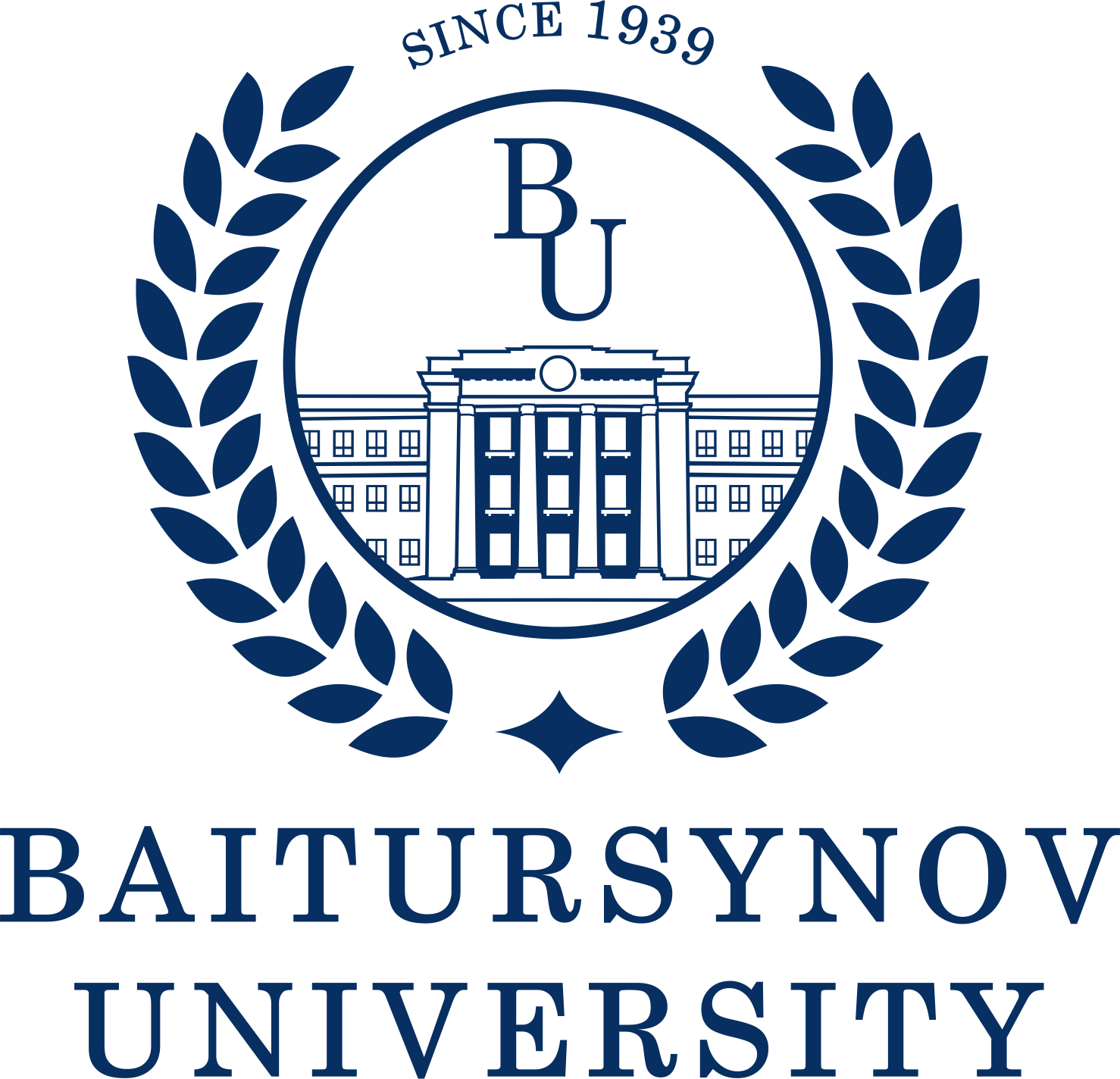 УтверждаюПредседатель Правления - Ректор __________ С.Куанышбаев__________ 2023 г.УтверждаюПредседатель Правления - Ректор __________ С.Куанышбаев__________ 2023 г.1Область применения …………………………………………………...……...Область применения …………………………………………………...……...Область применения …………………………………………………...……...42Нормативные ссылки …………………………………………………………Нормативные ссылки …………………………………………………………Нормативные ссылки …………………………………………………………43Определения ………………………………………………………….………..Определения ………………………………………………………….………..Определения ………………………………………………………….………..44Обозначения и сокращения …………………………………………………..Обозначения и сокращения …………………………………………………..Обозначения и сокращения …………………………………………………..55Ответственность и полномочия подразделения …………………………….Ответственность и полномочия подразделения …………………………….Ответственность и полномочия подразделения …………………………….56Общие положения ……………………………………………………………..Общие положения ……………………………………………………………..Общие положения ……………………………………………………………..67Описание деятельности ……………………………………………………….§1 Структура и основная цель подразделения ……………………………….§2 Основные задачи и функции …………………………………………….…§3 Права и обязанности ………………………………………………………..§4 Должностная ответственность …………………………………………….§5 Материально-техническое обеспечение ………………………………….§6 Взаимодействие с другими подразделениями ……………………………§7 Поощрение сотрудников …………………………………………………..Описание деятельности ……………………………………………………….§1 Структура и основная цель подразделения ……………………………….§2 Основные задачи и функции …………………………………………….…§3 Права и обязанности ………………………………………………………..§4 Должностная ответственность …………………………………………….§5 Материально-техническое обеспечение ………………………………….§6 Взаимодействие с другими подразделениями ……………………………§7 Поощрение сотрудников …………………………………………………..Описание деятельности ……………………………………………………….§1 Структура и основная цель подразделения ……………………………….§2 Основные задачи и функции …………………………………………….…§3 Права и обязанности ………………………………………………………..§4 Должностная ответственность …………………………………………….§5 Материально-техническое обеспечение ………………………………….§6 Взаимодействие с другими подразделениями ……………………………§7 Поощрение сотрудников …………………………………………………..6669101111118Порядок внесения изменений …..…………………………………………….Порядок внесения изменений …..…………………………………………….Порядок внесения изменений …..…………………………………………….129Согласование, хранение и рассылка ………………………………………….Согласование, хранение и рассылка ………………………………………….Согласование, хранение и рассылка ………………………………………….12